 ANNOUNCEMENT!SIN is moving! ...But don't stress, we’re not moving too far away. Our new address will be:220 South RoadMile End5031We will close the doors for the last time here at Henley Beach Rd on Friday, July 22nd and will re-open in our shiny new shop and office building on Tuesday, July 26th.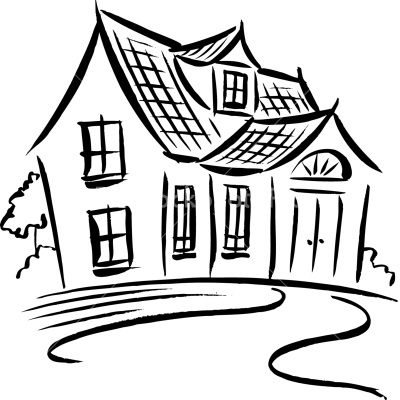 